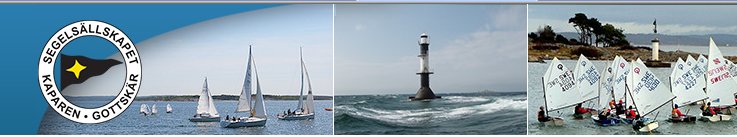 SeglingsföreskrifterGottskärsdagen 2022Datum: 5 juni 2022Plats: Gottskär, OnsalaBåtklass: Optimist CArrangör: SS Kaparen, SSKA1.	Regler1.1	Tävlingen genomförs med regler enligt handledning Kappsegling på grön nivå.1.2	Tävlingen gäller öppen klass och den som är ansvarig ombord ska vara medlem av en klubb ansluten till Svenska Seglarförbundet.2.	Tävlingsexpedition2.1	Tävlingsexpeditionen är i klubbhuset. 2.	Ändringar i seglingsföreskrifterna2.1	Ändringar i seglingsföreskrifterna anslås på den officiella anslagstavlan på Sailarena	senast en timme innan de träder i kraft. Kappseglingskommittén kommer att försöka informera alla tävlande muntligt vid ändringar av seglingsföreskrifterna. 3.	Tidsprogram3.1		 5 juni 	   		 9:30-10:00 Efteranmälan öppen (Klubbhuset)	10:00 	Registrering via Sailarena stänger10:00 	Skepparmöte (vid Tribunen)10:55 	Varningssignal för dagens första segling3.2	Två kappseglingar är planerade.4.	Banan och starten4.1	Bana är en ”djungelbana” som kommer gås igenom på skepparmötet.4.2	Bojarna kommer vara runda fasta bojar, som kan kompletteras med gula smala cylinderbojar.4.2	Startförfarande kommer gås igenom på skepparmötet. 4.3	Kappseglingskommittén kommer att försöka anpassa banlängden så att en kappsegling tar cirka 20 minuter att segla.Datum: 2022-06-02